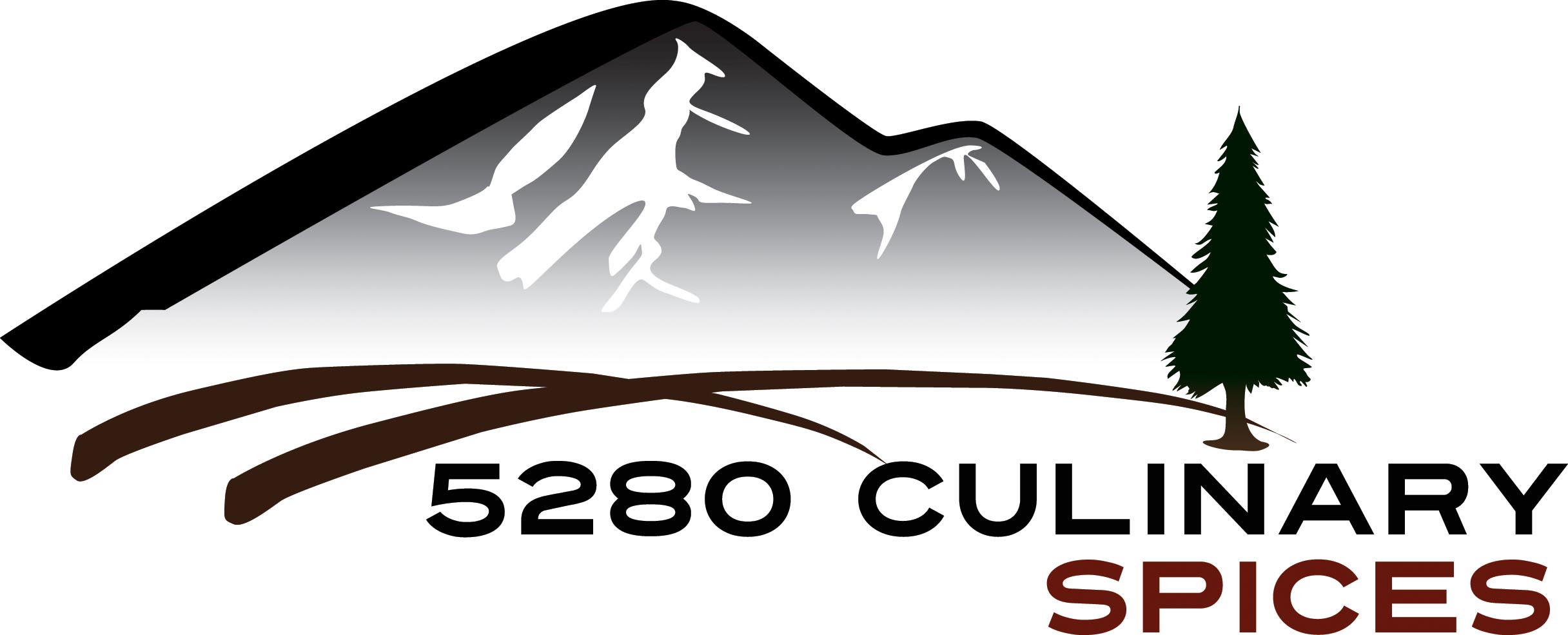 Pumpkin CheesecakeHickory Smoked saltServes 8 ppl – Makes 1 CheesecakePREP TIME:  20-30 minutes		        COOKING TIME:  65-75 MINUTES                            REST TIME:  4 HoursPreheat your oven to 350 degrees for standard oven or 325 degrees for convection ovenFOR THE CRUST:	In a medium mixing bowl, add the crushed gingersnap crumbs, melted butter, sugar and smoked salt.  Mix well until all butter is absorbed by the crumbsSpray the bottom and sides of your pan using a non stick cooking spray	Press this mixture into the bottom of a 9” Springform pan, or into a 13” cake pan (to make bars)FOR THE FILLING:In a large mixing bowl, add the Cream cheese and allow to soften for 20 minutes	Using a hand mixer with paddles, beat the cream cheese until smoothAdd: Pumpkin Puree, eggs, egg yolks, sour cream, cane sugar, flour and vanilla pasteBeat until smoothPour the cheesecake batter into the pan, over the gingersnap crustAllow the batter to settlePlace in the oven, on the middle rack and cook for 45 minutes, check the cheesecake and continue to cook in 10 minute increments until done.  Approx 60-75 minutesCheesecake should have a firm center, with a slight amount of wiggle.  Once the cheesecake is set, remove from the oven and allow to cool on the counter for 15 minutes.  Top with the 1 Tbsp of smoked saltPlace in the fridge and allow to cool for Min of 4 hours.  Serve well chilledIngredientQtyMeasureNotes**** CRUST ****Gingersnaps, Crushed2CupsWe like StauffersSugar, Dark Brown¼CupButter, Melted 1StickWe like Challenge BrandSalt, Hickory Smoked2Tbsp**** FILLING ****Cream Cheese3ea8 oz PkgsWe like Challenge BrandPumpkin, Puree (prepared)1EaEggs, Whole4EaEggs, YOLK ONLY1EaSour Cream¼CupSugar, Cane Granulated1 ½CupFlour, All Purpose2TbspVanilla, Paste2TbspPumpkin Pie Spice2Tsp**** TOPPING ****Salt, Hickory Smoked1Tbsp